Коровецкая Оксана Сергеевна МКДОУ "Верхнемамонский детский сад № 1"ВоспитательПамять о них вечно в наших сердцах.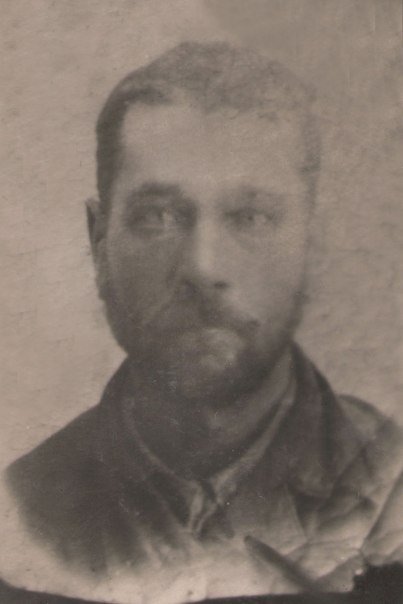 Вероломное нападение фашистов на нашу родину позвало наших дедов и прадедов на её защиту. Многие из них погибли в начале войны, и на смену им приходили новые воины.Я посвящаю эти строки воспоминания своему прадеду Вожову Роману Михайловичу 1897 года рождения. Уроженец села Гнилуша (Лозовое), военнослужащий. Был участником Первой мировой войны 1914 года, финской войны 1939-40 гг. Как только началась Великая Отечественная война, его сразу призвали, так как он был военнослужащим.Из воспоминаний младшего сына, Вожова Василия Романовича: «Я помню только одно, что когда папу призвали на войну, мы всей семьей: я, мама, сестра Маша, брат Ваня и брат Коля пошли пешком в призывной пункт, который находился в другом селе (Верхний Мамон). Всю дорогу папа нес меня на руках, так как я был самый маленький.»Призвали Романа Михайловича в августе 1941 года Верхнемамонским РВК, Воронежской области. Служил он в 439 стрелковом полку, 2-я рота, красноармейцем.Однако в июне 1942 года был легко ранен, позже вернулся в строй, но уже попал в другую роту и воевал в другом составе. Попал под обстрел, в результате чего получил тяжёлое ранение, потерял 2 ноги. Всех раненых  со средней и тяжелой степени тяжести погрузили в вагон вести в госпиталь. Но по пути следования состав с ранеными попал под бомбежку. Связь  со всеми была потеряна. Долгое время его жена Мария Федоровна ждала и надеялась на какую – нибудь весточку о муже. В марте 1943 года Роман Михайлович считался без вести пропавшим.  Но Мария Федоровна все же надеялась, что он жив и отправила запрос о его местонахождении. В 1946 году 15 июля пришел ответ подтверждения того, что он действительно без вести пропавший.Как хочется, чтобы, несмотря ни на что, современное молодое поколение знало и никогда не забывало подвиг тех лет.Пусть светлая память о них будет вечно жить в наших сердцах.